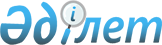 "Қазақстан Республикасының Еңбек кодексіне өзгеріс пен толықтыру енгізу туралы" Қазақстан Республикасы Заңының жобасы туралыҚазақстан Республикасы Үкіметінің 2013 жылғы 25 желтоқсандағы № 1394 қаулысы      Қазақстан Республикасының Үкіметі ҚАУЛЫ ЕТЕДІ:

      «Қазақстан Республикасының Еңбек кодексіне өзгеріс пен толықтыру енгізу туралы» Қазақстан Республикасы Заңының жобасы Қазақстан Республикасының Парламенті Мәжілісінің қарауына енгізілсін.      Қазақстан Республикасының

      Премьер-Министрі                           С.АхметовЖоба ҚАЗАҚСТАН РЕСПУБЛИКАСЫНЫҢ

ЗАҢЫ Қазақстан Республикасының Еңбек кодексіне өзгеріс пен толықтыру енгізу туралы      1-бап. 2007 жылғы 15 мамырдағы Қазақстан Республикасының Еңбек кодексіне (Қазақстан Республикасы Парламентінің Жаршысы, 2007 ж., № 9, 65-құжат; № 19, 147-құжат; № 20, 152-құжат; № 24, 178-құжат; 2008 ж., № 21, 97-құжат; № 23, 114-құжат; 2009 ж., № 8, 44-құжат; № 9-10, 50-құжат; № 17, 82-құжат; № 18, 84-құжат; № 24, 122, 134-құжаттар; 2010 ж., № 5, 23-құжат; № 10, 48-құжат; № 24, 146, 148-құжат; 2011 ж., № 1, 2, 3-құжаттар; № 11, 102-құжат; № 16, 128-құжат; 2012 ж., № 3, 26-құжат; № 4, 32-құжат; № 5, 41-құжат; № 6, 45-құжат; № 13, 91-құжат; № 14, 92-құжат; № 15, 97-құжат; № 21-22, 123-құжат; 2013 ж., № 2, 13-құжат; № 3, 15-құжат; № 7, 36-құжат, № 9, 51-құжат, № 16, 83-құжат) мынадай өзгеріс пен толықтыру енгізілсін:

      1) 29-баптың 1-тармағы мынадай мазмұндағы 2-1) тармақшамен толықтырылсын:

      «2-1) жұмысқа алғаш кірген жас маманмен екі жылдан кем емес белгілі бір мерзімге;»;

      2) 36-баптың 5-тармағының үшінші абзацы мынадай редакцияда жазылсын:

      «он сегіз жасқа толмаған адамдарға, сондай-ақ орта білімнен кейінгі, жоғары және жоғары оқу орнынан кейінгі білім беру ұйымдарын бітірген, оларды бітірген күннен бастап бір жылдан кешіктірмей алған мамандығы бойынша жұмысқа алғаш кіретін адамдарға;».

      2-бап. Осы Заң алғашқы ресми жарияланғанынан кейін күнтізбелік он күн өткен соң қолданысқа енгізіледі.      Қазақстан Республикасының

      Президенті
					© 2012. Қазақстан Республикасы Әділет министрлігінің «Қазақстан Республикасының Заңнама және құқықтық ақпарат институты» ШЖҚ РМК
				